Laboratorijska vaja FIZIKARač.sistem Vernier in osciloskopVajaMerjenje z računalniškim sistemom VernierInducirana napetostPosnemi graf za inducirano napetost, če skozi tuljavo spustiš paličasti magnet,Graf razloži.Inducirana napetost, ki se ustvari v tuljavi je odvisna od tega kako hitro se spremeni prečni magnetni pretok skozi tuljavo. Z enačbo tole zapišemo tako: Torej je absolutna velikost napetosti odvisna od N-števila ovojev tuljave, B-gostota magnetnega polja (v našem primeru je ta količina odvisna od magneta), S-preseka tuljave in nenazadnje tudi od hitrosti magneta, ki ga spustimo skozi tuljavo.SEVERNI NATO JUŽNI POL: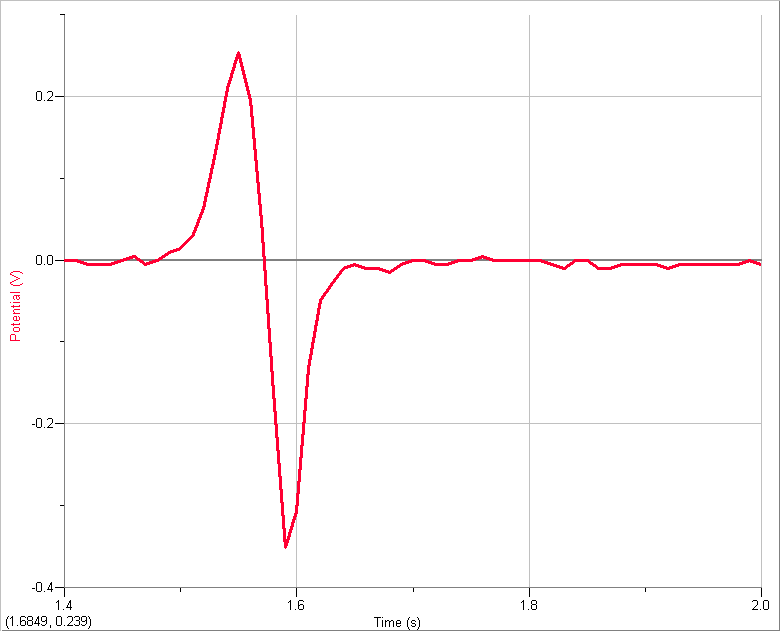 V tem primeru je bil magnet spuščen skozi tuljavo tako, da je šel najprej čez severni-moder pol, nato pa južni-rdeči pol magneta. Iz grafa je razvidno, da je manjšo napetost ustvaril del magneta ki je šel prvi skozi tuljavo, večjo pa tisti, ki je šel drugi, saj je zaradi g dosegel višjo hitrost. Ko pade prva polovica magneta skozi tuljavo se nenadno spremeni napetost zaradi zamenjave polaritete magneta. JUŽNI – SEVERNI NATO SEVERNI – JUŽNI POL (z večjo hitrostjo)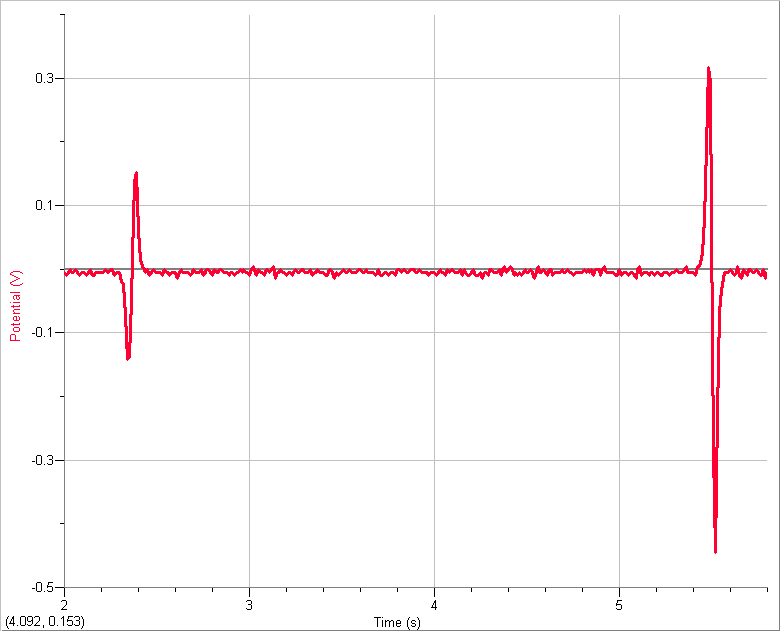 SEVERNI – JUŽNI (z večjo hitrostjo) NATO JUŽNI - SEVERNI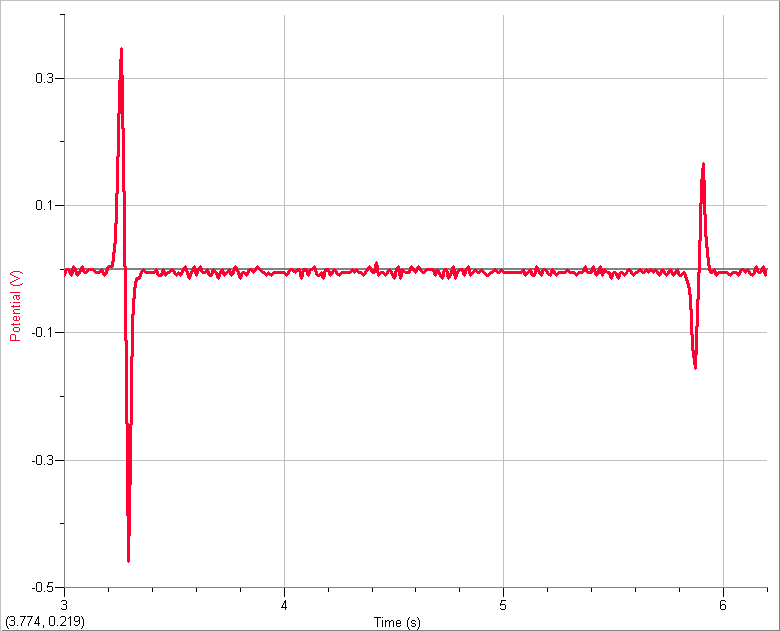 Z računalniškim osciloskopom posnami signaleSinusna napetost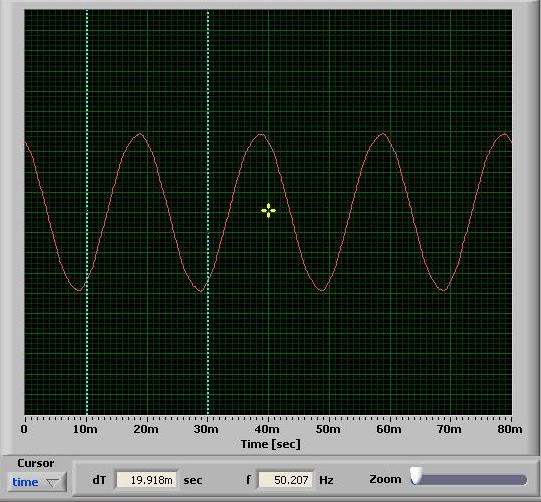 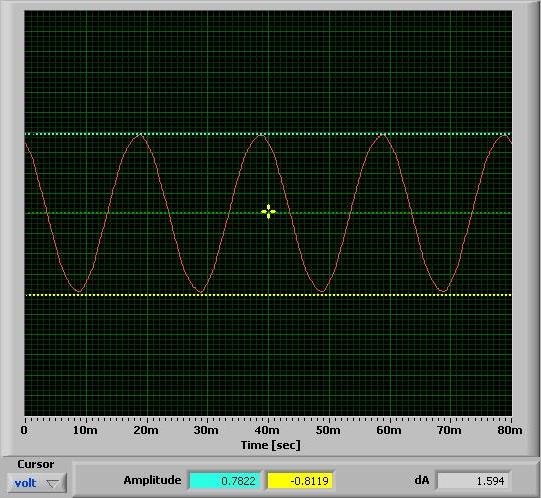 Žagasta napetost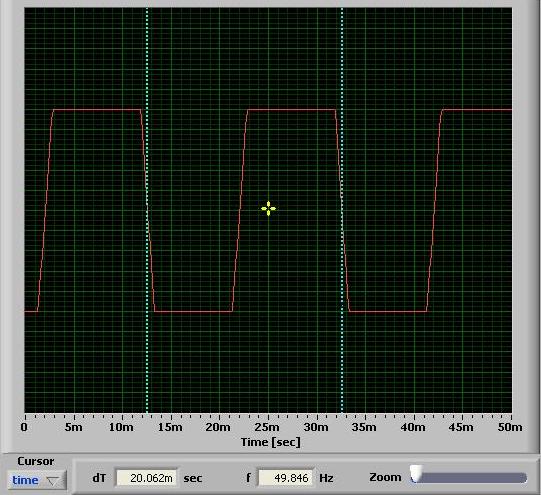 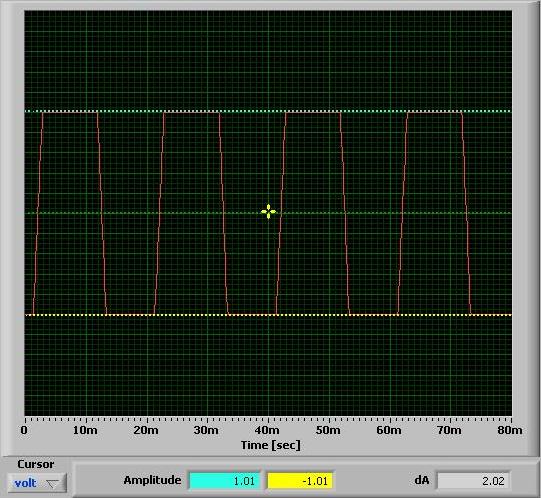 Naloga:Z osciloskopom izmeri enosmerne in izmenične napetosti.Pripomočki:OsciloskopMalonapetostni izvor napetostiFrekvenčni generatorENOKANALNO MERJENJEIzmeri nekaj enosmernih napetosti in preriši graf z zaslonaIzmeri nekaj izmeničnih napetosti, preriši graf z zaslona, določi amplitudo napetosti, frekvenco in izračunaj efektivno vrednost napetostiDVOKANALNO MERJENJEIzmeri nekaj enosmernih napetosti in preriši graf z zaslonaENOKANALNO MERJENJE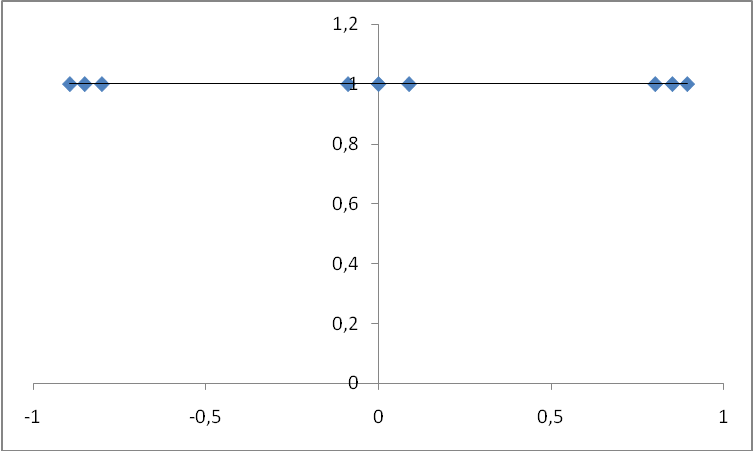 U/razdelek = 0,5VU0 = 1V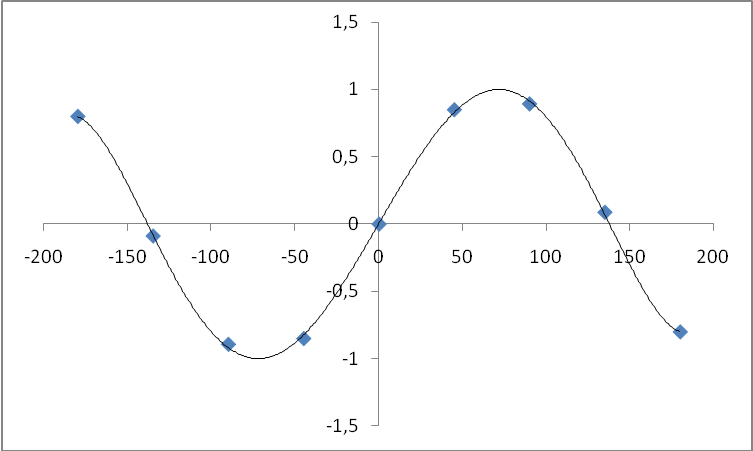 U/razdelek = 0,5VU0 = 1Vf =50HzDVOKANALNO MERJENJE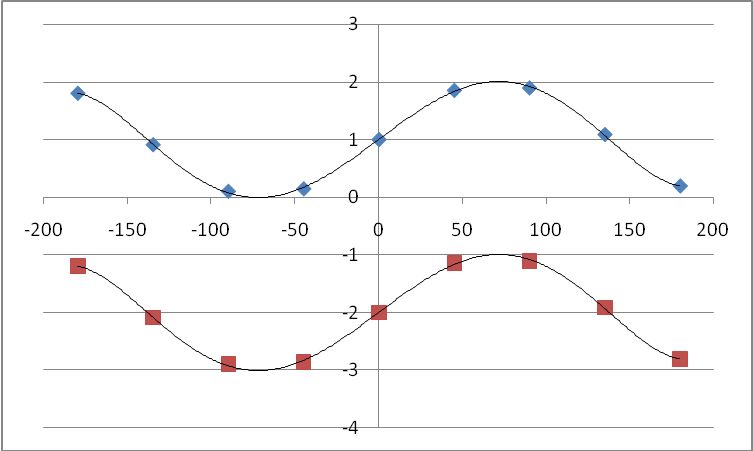 U/razdelek = 0,5VU0 = 1Vf =50HzUef = 0,71V